КонспектОсновной Образовательной        Деятельностипо ПДД во 2 младшей группе «Ангелочки»               на тему     «Мой друг Светофор!»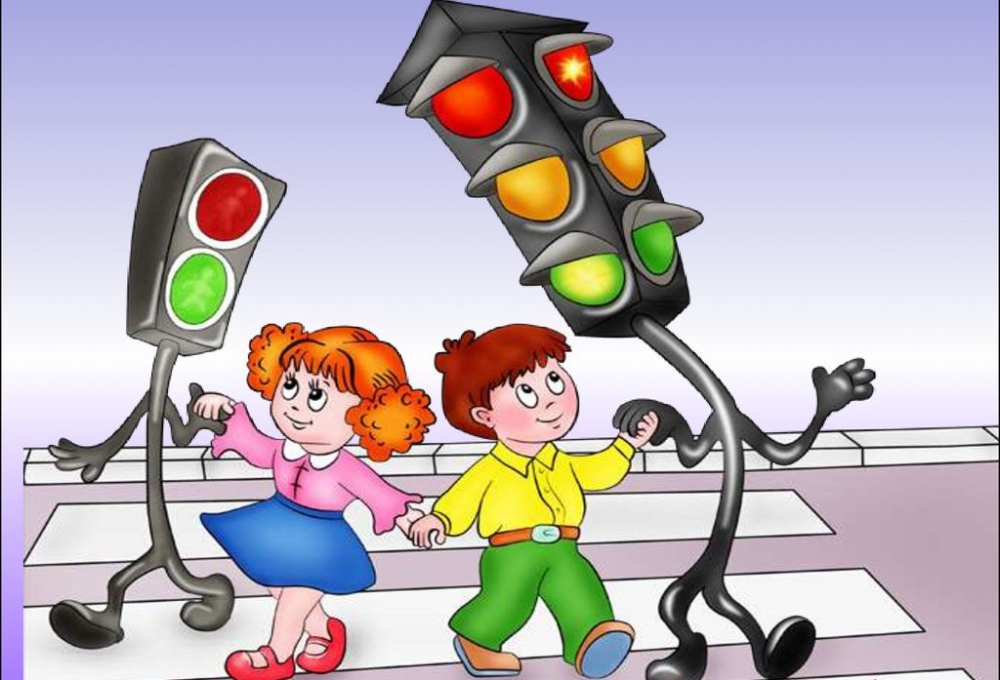 Подготовила и провела воспитатель ГБДОУ №1 «Радость» Чаадаева В.Ю.Конспект ООД  по ПДД  во второй младшей группе «Мой друг светофор»ПЕРЕЙТИ К ФАЙЛУ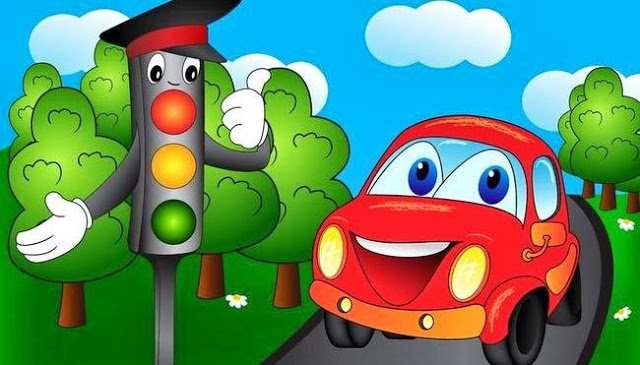 1.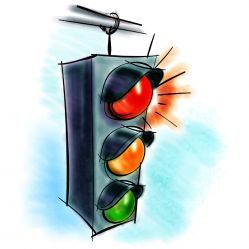 2.123.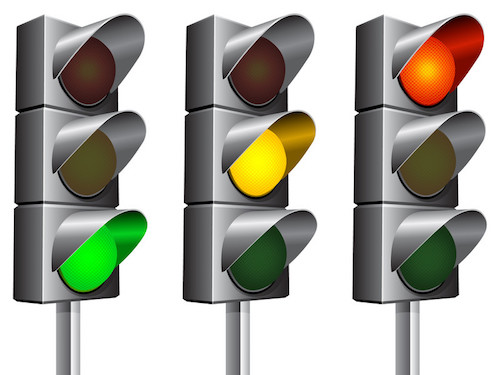 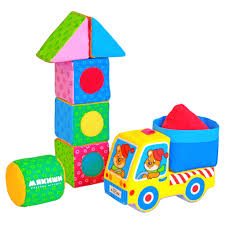 Рефлексия. -Кто был у нас в гостях?-Чем занимались на занятии?-Давайте повторим сигналы светофора?Молодцы ребята.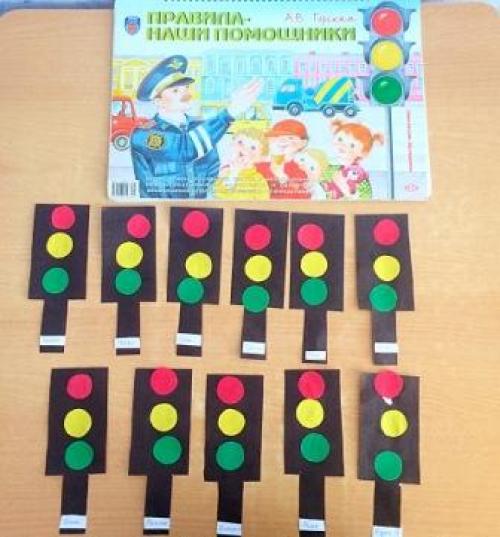 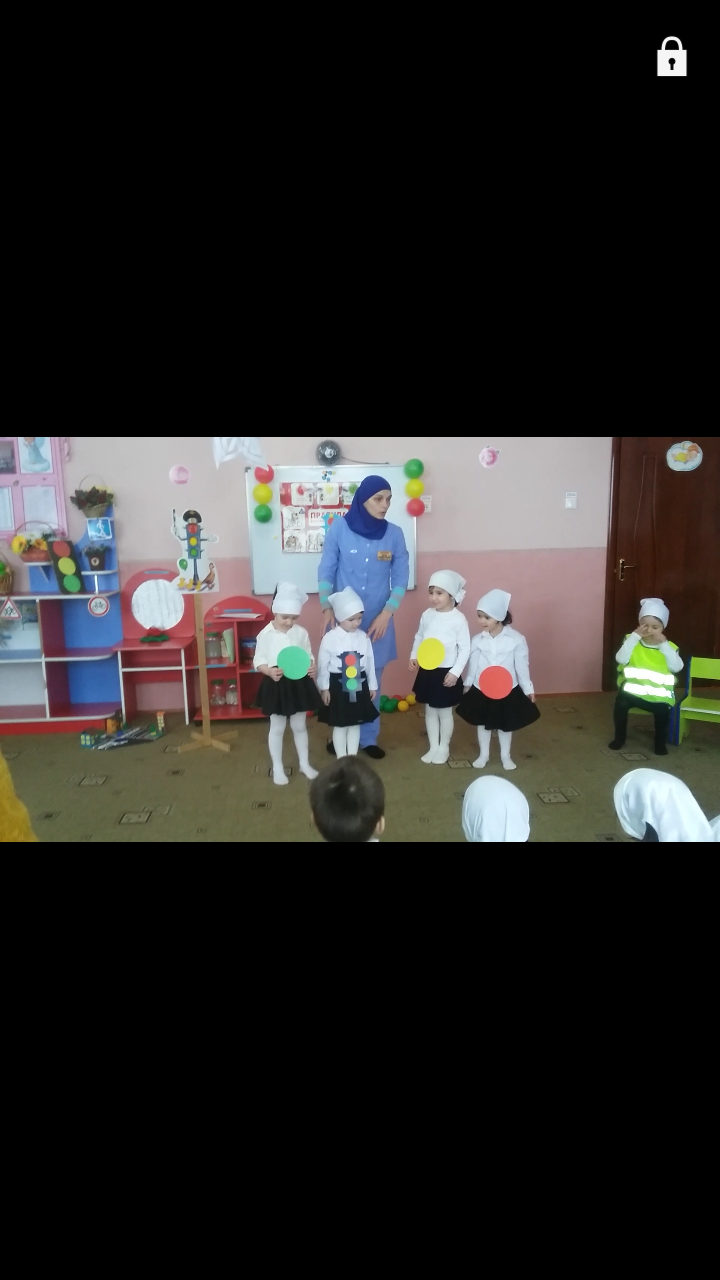 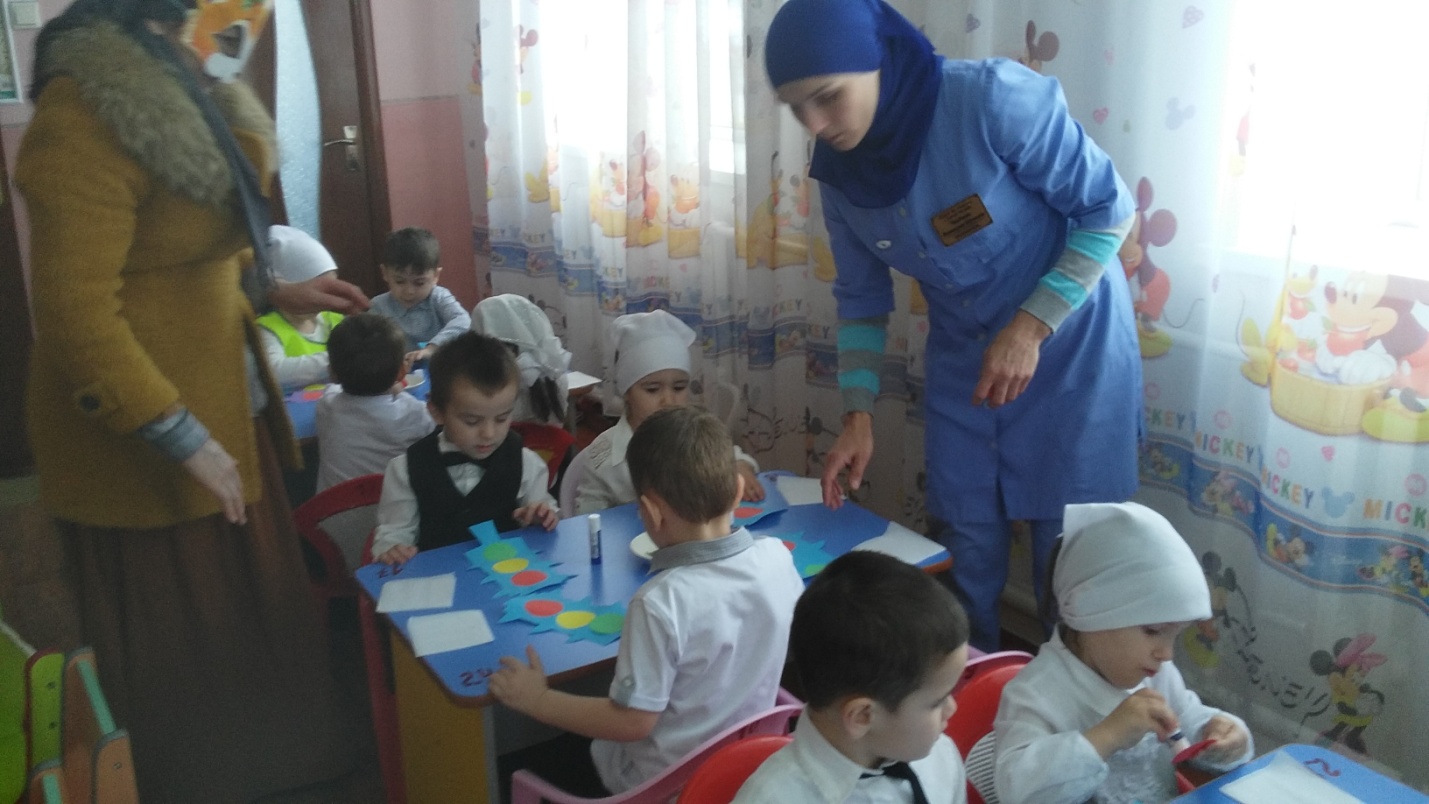 